BOURSE NOUVEAUX ÉTUDIANTS 
DE 2e ET 3e CYCLES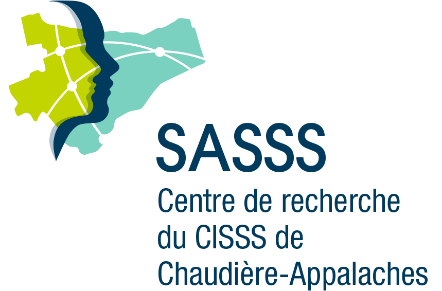 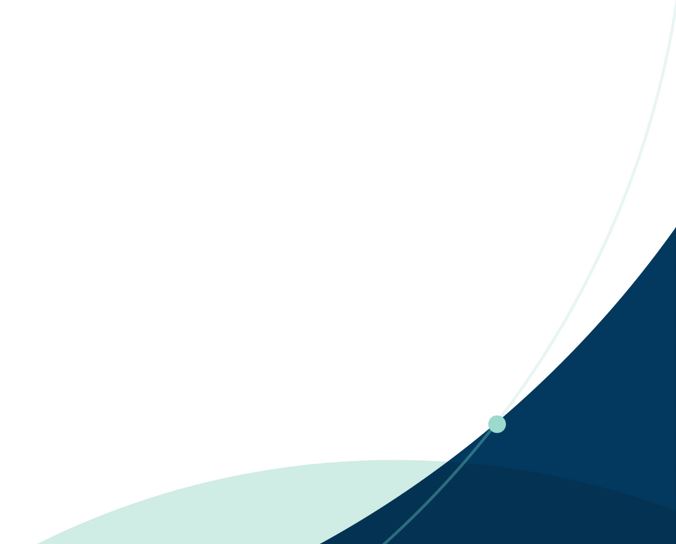 CENTRE DE RECHERCHE DU 
CISSS DE CHAUDIÈRE-APPALACHESFORMULAIRE DE DEMANDE 2023Date limite de soumission des demandes :Le 1er octobre 2023À retourner par courriel à :recherche.cisss-ca@ssss.gouv.qc.caPrière de mentionner « Bourse nouveaux étudiants de 2e et 3e cycles 2023 »Pour toute information, veuillez communiquer avec Mme Louise ChouinardDirection de la recherche et de l’enseignement universitaire du CISSS de Chaudière-AppalachesTéléphone : 418 835-7121, poste 16241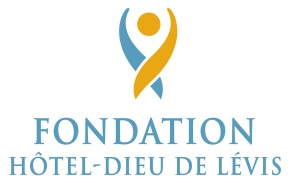 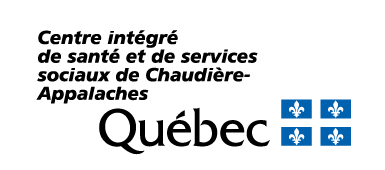 Identification du candidatIdentification du candidatIdentification du candidatIdentification du candidatIdentification du candidatIdentification du candidatIdentification du candidatNom et prénom : Nom et prénom : Nom et prénom : Matricule :Matricule :Matricule :Matricule :Département, faculté, université : Département, faculté, université : Département, faculté, université : Niveau universitaire pour lequel la demande est faite :Niveau universitaire pour lequel la demande est faite :Niveau universitaire pour lequel la demande est faite :Niveau universitaire pour lequel la demande est faite :2e cycle3e cycleDate d’entrée au programme  :		Date d’entrée au programme  :		Date d’entrée au programme  :		Date d’entrée au programme  :		Date d’entrée au programme  :		Date d’entrée au programme  :		Date d’entrée au programme  :		Courriel : Courriel : Courriel : Courriel : Courriel : Courriel : Courriel : Directeur du mémoire ou de la thèse et codirecteur s’il y a lieuDirecteur du mémoire ou de la thèse et codirecteur s’il y a lieuDirecteur du mémoire ou de la thèse et codirecteur s’il y a lieuDirecteur du mémoire ou de la thèse et codirecteur s’il y a lieuDirecteur du mémoire ou de la thèse et codirecteur s’il y a lieuDirecteur du mémoire ou de la thèse et codirecteur s’il y a lieuDirecteur du mémoire ou de la thèse et codirecteur s’il y a lieuNom et prénom :Nom et prénom :DirecteurDirecteurDirecteurDirecteurDirecteurDirecteurNom et prénom :Nom et prénom :CodirecteurCodirecteurCodirecteurCodirecteurCodirecteurCodirecteurTitre du projet de rechercheTitre du projet de rechercheTitre du projet de rechercheTitre du projet de rechercheTitre du projet de rechercheTitre du projet de rechercheTitre du projet de rechercheCe projet de recherche se déroule-t-il au CISSS de Chaudière-Appalaches?Ce projet de recherche se déroule-t-il au CISSS de Chaudière-Appalaches?Ce projet de recherche se déroule-t-il au CISSS de Chaudière-Appalaches?Ce projet de recherche se déroule-t-il au CISSS de Chaudière-Appalaches?Ce projet de recherche se déroule-t-il au CISSS de Chaudière-Appalaches?Ce projet de recherche se déroule-t-il au CISSS de Chaudière-Appalaches?Ce projet de recherche se déroule-t-il au CISSS de Chaudière-Appalaches? Oui  Non Oui  NonCommentaire : Commentaire : Commentaire : Commentaire : Commentaire : Problématique du projet de recherche (maximum 15 lignes)Problématique du projet de recherche (maximum 15 lignes)Problématique du projet de recherche (maximum 15 lignes)Problématique du projet de recherche (maximum 15 lignes)Problématique du projet de recherche (maximum 15 lignes)Problématique du projet de recherche (maximum 15 lignes)Problématique du projet de recherche (maximum 15 lignes)Méthodologie : échantillons, variables et instruments de mesure, collecte de données, plan d’analyse (maximum 1 page)Méthodologie : échantillons, variables et instruments de mesure, collecte de données, plan d’analyse (maximum 1 page)Méthodologie : échantillons, variables et instruments de mesure, collecte de données, plan d’analyse (maximum 1 page)Méthodologie : échantillons, variables et instruments de mesure, collecte de données, plan d’analyse (maximum 1 page)Méthodologie : échantillons, variables et instruments de mesure, collecte de données, plan d’analyse (maximum 1 page)Méthodologie : échantillons, variables et instruments de mesure, collecte de données, plan d’analyse (maximum 1 page)Méthodologie : échantillons, variables et instruments de mesure, collecte de données, plan d’analyse (maximum 1 page)Aptitudes et expériencesAptitudes et expériencesAptitudes et expériencesDécrivez votre participation à des projets de recherche et à des stages de formation en recherche au cours de vos études antérieures. Veuillez définir clairement la valeur ajoutée de ces stages en lien avec votre programme d’études et avec le projet de recherche soumis (maximum ½ page).Décrivez votre participation à des projets de recherche et à des stages de formation en recherche au cours de vos études antérieures. Veuillez définir clairement la valeur ajoutée de ces stages en lien avec votre programme d’études et avec le projet de recherche soumis (maximum ½ page).Décrivez votre participation à des projets de recherche et à des stages de formation en recherche au cours de vos études antérieures. Veuillez définir clairement la valeur ajoutée de ces stages en lien avec votre programme d’études et avec le projet de recherche soumis (maximum ½ page).Milieu de formationMilieu de formationMilieu de formationDécrivez la pertinence du projet pour votre milieu de formation de même que son intégration. Précisez également quel est l’apport du milieu à votre projet. Démontrez comment le directeur de recherche choisi permettra d’appuyer la réalisation de votre projet de recherche ainsi que votre développement professionnel (maximum ½ page).Décrivez la pertinence du projet pour votre milieu de formation de même que son intégration. Précisez également quel est l’apport du milieu à votre projet. Démontrez comment le directeur de recherche choisi permettra d’appuyer la réalisation de votre projet de recherche ainsi que votre développement professionnel (maximum ½ page).Décrivez la pertinence du projet pour votre milieu de formation de même que son intégration. Précisez également quel est l’apport du milieu à votre projet. Démontrez comment le directeur de recherche choisi permettra d’appuyer la réalisation de votre projet de recherche ainsi que votre développement professionnel (maximum ½ page).Retombées potentielles du projet pour le CISSS de Chaudière-AppalachesRetombées potentielles du projet pour le CISSS de Chaudière-AppalachesRetombées potentielles du projet pour le CISSS de Chaudière-AppalachesPrésentez brièvement les répercussions attendues de votre projet de recherche (maximum 15 lignes).Présentez brièvement les répercussions attendues de votre projet de recherche (maximum 15 lignes).Présentez brièvement les répercussions attendues de votre projet de recherche (maximum 15 lignes).Produits de transfert et d’application des connaissances prévus (maximum ½ page)Produits de transfert et d’application des connaissances prévus (maximum ½ page)Produits de transfert et d’application des connaissances prévus (maximum ½ page)Subvention associée au projet de rechercheSubvention associée au projet de rechercheChercheur principal détenant la subvention :Chercheur principal détenant la subvention :Chercheur principal détenant la subvention :Nom du projet subventionné :Nom du projet subventionné :Nom du projet subventionné :Organisme :Organisme :Organisme :Durée de la subvention :Durée de la subvention :Durée de la subvention :Du      au      au      Documents à joindre avec le présent formulaire (le tout devant constituer un seul document en format PDF) :Document démontrant que l’étudiant est inscrit à la session 1 ou à la session 2 de son programme d’études de 2e ou 3e cycles (avec la preuve d’arrêt pour congé parental, si applicable)CV de l’étudiant et CV du directeur du mémoire ou de la thèseRelevé officiel de notes émis par le registraire pour toutes les études universitaires complétées ou nonCopies des articles déjà publiés ou des notifications de l’éditeur pour des articles soumis ou acceptés pour publicationCopies des subventions et des bourses déjà obtenuesDocuments à joindre avec le présent formulaire (le tout devant constituer un seul document en format PDF) :Document démontrant que l’étudiant est inscrit à la session 1 ou à la session 2 de son programme d’études de 2e ou 3e cycles (avec la preuve d’arrêt pour congé parental, si applicable)CV de l’étudiant et CV du directeur du mémoire ou de la thèseRelevé officiel de notes émis par le registraire pour toutes les études universitaires complétées ou nonCopies des articles déjà publiés ou des notifications de l’éditeur pour des articles soumis ou acceptés pour publicationCopies des subventions et des bourses déjà obtenuesDocuments à joindre avec le présent formulaire (le tout devant constituer un seul document en format PDF) :Document démontrant que l’étudiant est inscrit à la session 1 ou à la session 2 de son programme d’études de 2e ou 3e cycles (avec la preuve d’arrêt pour congé parental, si applicable)CV de l’étudiant et CV du directeur du mémoire ou de la thèseRelevé officiel de notes émis par le registraire pour toutes les études universitaires complétées ou nonCopies des articles déjà publiés ou des notifications de l’éditeur pour des articles soumis ou acceptés pour publicationCopies des subventions et des bourses déjà obtenuesEngagement des signatairesEngagement des signatairesEngagement du boursierEngagement du boursierEn acceptant la bourse, je m’engage à :déclarer toutes les bourses obtenues en lien avec le projet actuellement soumis;soumettre ma candidature à des concours de bourses d’organismes subventionnaires externes d’ici la fin de l’année de financement de la bourse;présenter mes travaux de recherche lors des activités scientifiques du Centre de recherche du CISSS de Chaudière-Appalaches (Journée scientifique ou autres);déposer, dans les deux mois suivant la confirmation de l’octroi de la bourse, leur projet de recherche au Guichet unique de la recherche (GUR) du CISSS de Chaudière-Appalaches via la plateforme NAGANO (https://cca.nagano.ca/login);mentionner le Centre de recherche du CISSS de Chaudière-Appalaches, le CISSS de Chaudière-Appalaches et la Fondation Hôtel-Dieu de Lévis dans mes publications et lors de présentations orales ou par affiche;soumettre un rapport annuel d’activités incluant, si applicable, copie de soumissions aux concours de bourses d’organismes subventionnaires externes choisis.En acceptant la bourse, je m’engage à :déclarer toutes les bourses obtenues en lien avec le projet actuellement soumis;soumettre ma candidature à des concours de bourses d’organismes subventionnaires externes d’ici la fin de l’année de financement de la bourse;présenter mes travaux de recherche lors des activités scientifiques du Centre de recherche du CISSS de Chaudière-Appalaches (Journée scientifique ou autres);déposer, dans les deux mois suivant la confirmation de l’octroi de la bourse, leur projet de recherche au Guichet unique de la recherche (GUR) du CISSS de Chaudière-Appalaches via la plateforme NAGANO (https://cca.nagano.ca/login);mentionner le Centre de recherche du CISSS de Chaudière-Appalaches, le CISSS de Chaudière-Appalaches et la Fondation Hôtel-Dieu de Lévis dans mes publications et lors de présentations orales ou par affiche;soumettre un rapport annuel d’activités incluant, si applicable, copie de soumissions aux concours de bourses d’organismes subventionnaires externes choisis.Signature :      Date :      Engagement du directeur du mémoire ou de la thèse Engagement du directeur du mémoire ou de la thèse Le directeur du mémoire ou de la thèse s’engage à superviser scientifiquement les travaux du boursier et à lui donner les moyens matériels et financiers de réaliser son projet de recherche.Le directeur du mémoire ou de la thèse s’engage à superviser scientifiquement les travaux du boursier et à lui donner les moyens matériels et financiers de réaliser son projet de recherche.Nom en lettres moulées :Date :Signature :